DERS 5Dersin Konusu: 1. ÇOĞUL EKLERİ2. SORU ZAMIRLERI: որտե՞ղ, որտեղի՞ց3. Է, Մ, Շ HARFLERİNİN TANITILMASI VE KELİME HAZİNESİNİ GELİŞTİRMEYE YÖNELİK ÇALIŞMALAR.ԶՐՈՒՅՑA: Ողջո՛ւյն:B: Ողջո՛ւյն:A: ինչ՞է ձեր անունը:B: Իմ անունը Այշե:A: Ի՞նչ է ձեր ազգանունը:B: Իմ ազգանունը Ուսլու է:A: Որտեղի՞ց եք եկել:B: Ես եկել եմ Ստանբուլից:A: Որտե՞ ղ եք ապրում:B: Ես ապրում եմ Անկարայում:A: Ի՞նչեք անում Անկարայում:B: Ես սովորում եմ հմալսարանում:A: Ցը՛:B: Ցը՛:Çoğul EkleriErmenicede isimler sonlarına çoğul eki olarak –եր veya –ներ ekleri alır. Bazı istisnaları olmakla birlikte genel kural, tek heceli kelimelerin “–եր”, çok heceli kelimelerin ise “–ներ” eki almasıdır. Օրինակ՝Սար => ՍարերՊատ =>ՊատերԱնուն =>ԱնուններԸնկեր  =>Ընկերներ İstisnai kullanımlar da vardırՕրինակ՝Ուս =>ՈւսներNot: Ermenicede tek heceli ve kimi hallerde de iki ve üç heceli kelimelerin son hecesinde “ի” ve “ու” harfi bulunan kelimeler sonlarına ek aldıklarında ya da sonuna bir başka kelime getirilerek bileşik kelime oluşturulması durumunda bu harfler genellikle düşer. Çok ender olarak da tek heceli kelimedeki ու ve յ sesleri ve harfleri birlikte düşer. Bu durum çoğul eki aldıklarında da geçerlidir. Օրինակ՝Տուն  => ՏներՇուն  => ՇներՍիրտ  => ՍրտերԳիրք  => ԳրքերԵրկիր => ԵրկներԺողովուրդ => ԺողովրդներԲույն => ԲներSoru ZamirleriՈրտե՞ղ (Nerede?)-Որտե՞ղ եք ապրում: (Nerede yaşıyorsunuz?)-Ես ապրում եմ Անկարայում:(Ankara’da yaşıyorum.)Որտեղի՞ց (Nereden?)-Որտեղի՞ց եք եկել: (Nereden geldiniz? / Nerelisiniz?)- Ես եկել եմ Ստանբուլից: (İstanbul’dan geldim. / İstanbulluyum.)Not: Ermenicede soru cümleleri çeşitli soru kalıplarıyla ya da soru kalıpları olmadan kurulabilir. Soru işareti olarak kullanılan “՞” soru kelimesinin son sesli harfinin üzerine konur. Daktilo harflerini tanıtmak ve harflerin yazımını öğretmek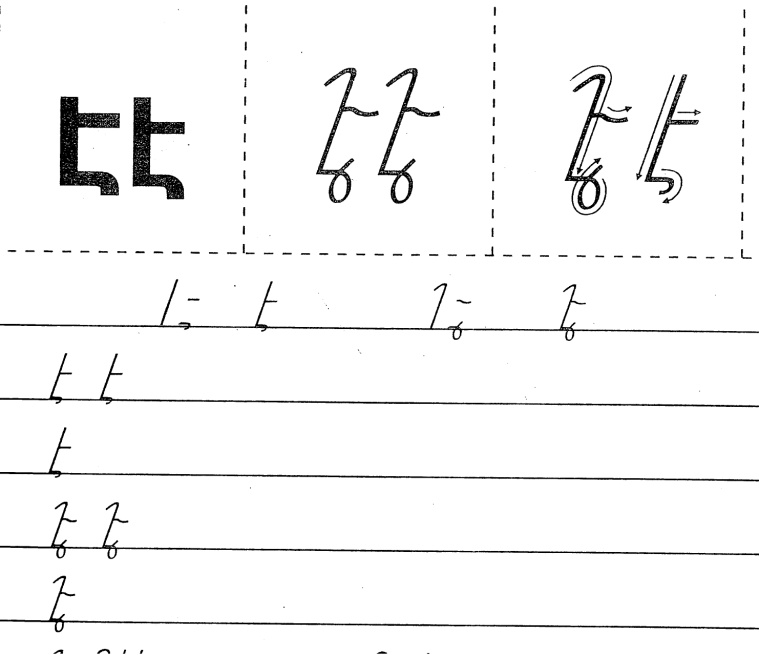 Օրինակ՝Էկրան,  Էմմա, Էլ, Էլի 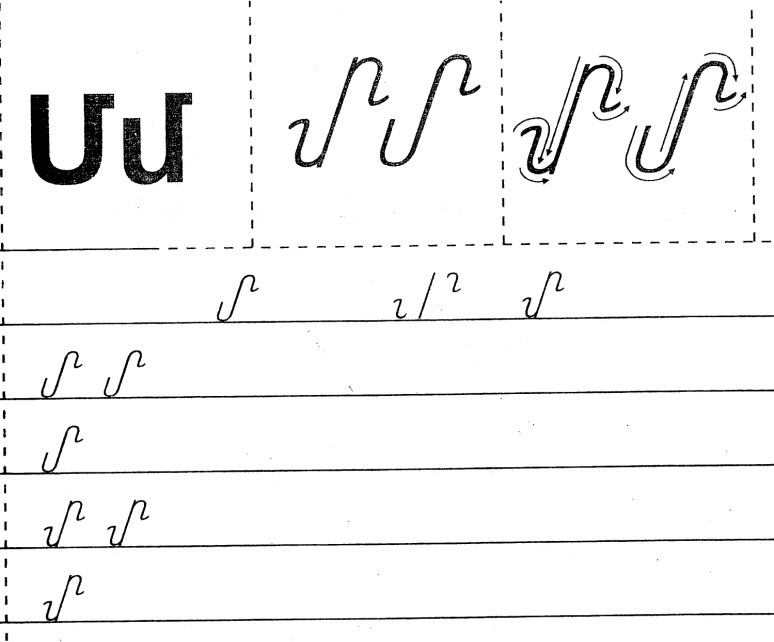 Օրինակ՝Մասուր, Մայր, Ամառ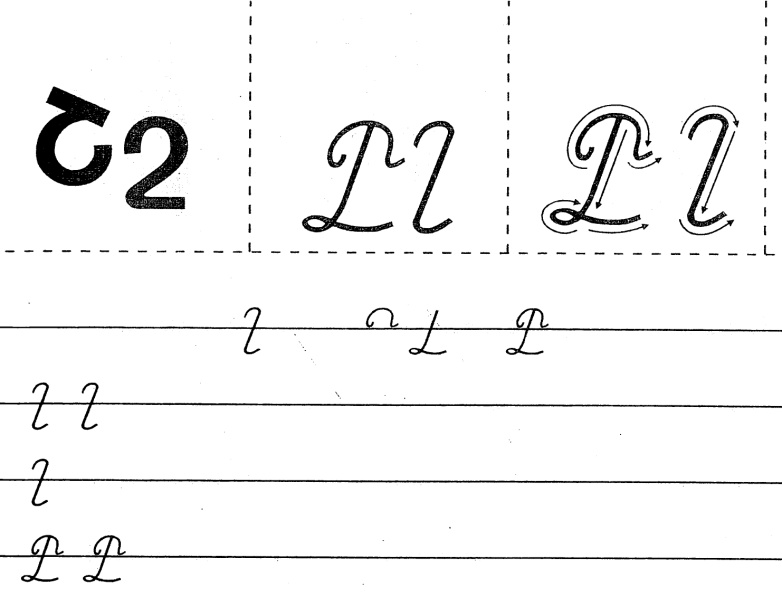 Օրինակ՝Շուն, Աշուն, Նուշ, Անուշ, Շատ, Շուտ, Շուշան